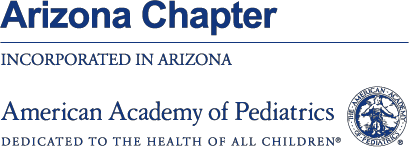 Recursos alimentariosCondado de Maricopa (oeste del valle)El capítulo de Arizona de la Academia Estadounidense de Pediatría (AzAAP) compiló esta lista de recursos para las familias con carencia alimentarias durante la pandemia por COVID-19. Los enlaces se presentan con propósitos informativos solamente y no implica el respaldo ni la aprobación de AzAAP de ninguno de sus productos, servicios ni opiniones de la empresa, organización ni individuo. La AzAAP no se responsabiliza por la exactitud, legalidad ni contenido del sitio externo ni de los enlaces que aparezcan. Comuníquese con el sitio externo para responder las preguntas que tenga en relación al contenido.BuckeyeOrganizaciónInformación de contactoDescripciónAll Faith Community Services214 S. 5th St.Buckeye, AZ 85326623-386-3513Despensa móvil abierta el 1er miércoles del mes de 8 a 10 am.El MirageOrganizaciónInformación de contactoDescripciónValley View CommunityFood Bank12321 NW. Grand Ave.El Mirage, AZ 85335 623-933-3358Despensa abierta de lunes a viernes de 9 am a 1 pmGlendaleOrganizaciónInformación de contactoDescripciónHope for Hunger FoodBank5605 N. 55th Ave.Glendale, AZ 85301602-773-4344Despensa abierta de lunes a jueves de 8 am a 12 pmWest Valley CommunityFood Pantry7205 N. 51st Ave.Glendale, AZ 85301623-848-8278Despensa abierta lunes y viernes de 9 am a 12 pmVineyard Food & Clothing Bank6250 W. Peoria Ave. Glendale, AZ 85.302623-934-4000Despensa abierta lunes, martes y jueves a las 7 pm y los miércoles, sábados y domingos a las 9 am. Ropa para las primeras 35 a 40 familias.Pure Heart ChristianFellowship14240 N. 43rd Ave.Glendale, AZ 85306602-866-8850Despensa abierta martes y viernes de 11 am a 1 pm y jueves de 5:30 a 7:30 pmGoodyearOrganizaciónInformación de contactoDescripciónAll Faith CommunityServicios (despensa móvil)14900 W. Van Buren St.Goodyear, AZ 85338 (Skyway Church)Despensa móvil el último sábado del mes de 8 a 10 amChrist Evangelical Lutheran Church Outreach Program918 S. Litchfield Rd. Goodyear, AZ 85338623-932-2394Despensa abierta martes de 8 am a 12 pm.  (debe estar en el nivel federal de pobreza o por debajo de él, traer identificación con foto y comprobante de domicilio)TollesonOrganizaciónInformación de contactoDescripciónFamily Worship CenterTolleson9156 W. Van Buren St.Tolleson, AZ 85353623-205-5580Despensa abierta el último jueves del mes de 2 pm hasta que se acabe la comidaTolleson City Hall9555 W. Van Buren St. Tolleson, AZ 85.353623-936-2760Despensa abierta el 1er lunes del mes de 8 am a 4 pm. Tolleson Food Bank10 S. 93rd Ave.Tolleson, AZ 85353623-936-5199Despensa abierta lunes ymiércoles de 3 a 6 pm; martes y jueves de 6 a 9 amYoungtownOrganizaciónInformación de contactoDescripciónValley View CommunityFood Bank12030 N. Clubhouse SquareYoungtown, AZ 85.363623-933-3358Despensa abierta viernes de 8 am a 12 pm. 